Uitnodiging online studiedag Werkveldgroep MVV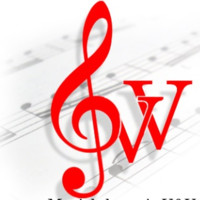 Beste leden,Hierbij ontvang je de officiële uitnodiging en het programma van  de studiedag op 26 maart.De studiedag vindt plaats via zoom en zal duren van 10.00 tot uiterlijk 16.00 uur. Let op: je hoeft je voor deze dag niet aan te melden! Alle leden zullen in hun mail een link naar het zoom-adres ontvangen. Wel dien je wanneer je inlogt je gebruikersnaam aan te passen in: je voor-en achternaam + registratienummer. Wij gebruiken een overzicht van deze gebruikerslijst om de accreditatie te regelen.TijdstipSpreker/ inleiderOnderwerpOnderwerp10.00MarliesWelkom Inleiding studiedag mededelingen vanuit de leden (die nog niet in programma voorkomen)terugblik vorige studiedag/ notulenWelkom Inleiding studiedag mededelingen vanuit de leden (die nog niet in programma voorkomen)terugblik vorige studiedag/ notulen10.30MarliesDiscussie ‘muziektherapeut als regiebehandelaar’Discussie ‘muziektherapeut als regiebehandelaar’11.00Vijf minuten pauzeVijf minuten pauze11.05Jennifer Presentatie ‘auditieve prikkels & verpleeghuis cliënten’ door SI-therapeut Manon van KampenPresentatie ‘auditieve prikkels & verpleeghuis cliënten’ door SI-therapeut Manon van Kampen12.00Lunchpauze; uitloggen of mogelijkheid tot online netwerkenLunchpauze; uitloggen of mogelijkheid tot online netwerken13.00LauraEerstelijns werken, interactief gedeelteEerstelijns werken, interactief gedeelte13.15Gea & MarliesRol als kennisinnovatorRol als kennisinnovator13.45NaomiNaomiUitkomsten Covid onderzoek14.15MarliesMarliesWensen inventariseren online platform14.30Pauze14.45Onderdeel ‘inspiratie’ op gebied van onderzoek, literatuur en methodiek. Sprekers: Frans, Stella, Irene, en nog nader in te vullenOnder voorbehoud: project MIDDEL